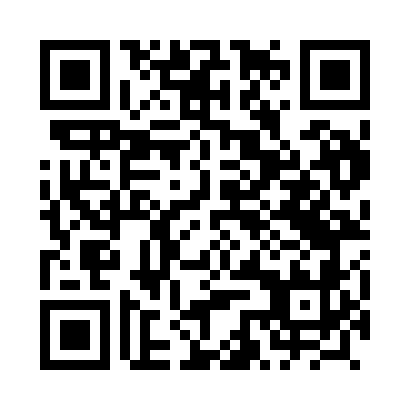 Prayer times for Domatkow, PolandWed 1 May 2024 - Fri 31 May 2024High Latitude Method: Angle Based RulePrayer Calculation Method: Muslim World LeagueAsar Calculation Method: HanafiPrayer times provided by https://www.salahtimes.comDateDayFajrSunriseDhuhrAsrMaghribIsha1Wed2:475:0812:305:367:5310:042Thu2:445:0612:305:377:5410:073Fri2:415:0512:305:387:5610:104Sat2:385:0312:305:397:5710:125Sun2:345:0112:305:407:5910:156Mon2:315:0012:305:408:0010:187Tue2:284:5812:305:418:0210:218Wed2:244:5612:305:428:0410:249Thu2:214:5512:295:438:0510:2710Fri2:184:5312:295:448:0610:3011Sat2:154:5212:295:458:0810:3312Sun2:144:5012:295:468:0910:3613Mon2:134:4912:295:478:1110:3814Tue2:134:4712:295:488:1210:3815Wed2:124:4612:295:488:1410:3916Thu2:124:4412:295:498:1510:3917Fri2:114:4312:295:508:1610:4018Sat2:114:4212:295:518:1810:4119Sun2:104:4112:305:528:1910:4120Mon2:104:3912:305:528:2110:4221Tue2:094:3812:305:538:2210:4222Wed2:094:3712:305:548:2310:4323Thu2:084:3612:305:558:2410:4424Fri2:084:3512:305:558:2610:4425Sat2:084:3412:305:568:2710:4526Sun2:074:3312:305:578:2810:4527Mon2:074:3212:305:588:2910:4628Tue2:074:3112:305:588:3010:4729Wed2:064:3012:315:598:3210:4730Thu2:064:2912:316:008:3310:4831Fri2:064:2812:316:008:3410:48